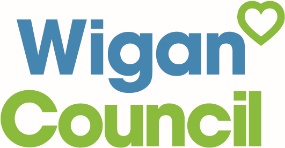 Job title: Group Finance Manager (Schools)	Service: FinanceGrade: G12	Reporting to: Strategic Finance Manager (Children’s Services)You will manage and lead the Schools Finance Team and Peripatetic Bursar Service. Mandatory statementThe Council is committed to complying with the European General Data Protection Regulations (GDPR) and meeting the requirements of the Information Commissioner’s office (regulating data protection compliance in the UK).  It is your responsibility to ensure that the work you undertake is compliant with the General Data Protection Regulations.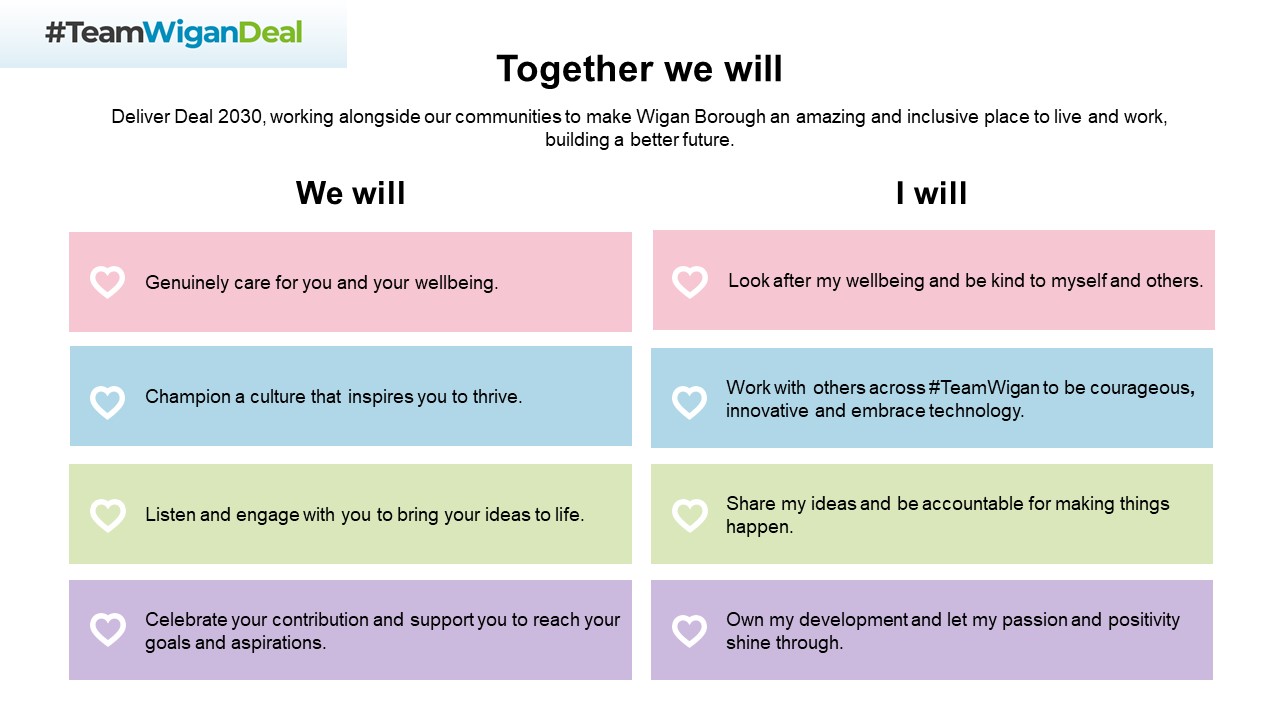 Job specification Your jobYou will work closely with schools to assist them in the delivery of their service objectives and priorities, providing advice, support and assistance. You will work closely with Schools Forum members to provide advice on funding issues including the implementation of the National Funding Formula. You will provide oversight and financial support in respect of the management of the Council’s high needs funding and play a key role in supporting the delivery of recovery plans in this area.You will work collaboratively with colleagues across the Finance Division to provide a high quality, efficient and professional finance service, assisting with the delivery of service objectives, client satisfaction and performance targets. In this job you willIn the next 12 months, you will:Provide advice and guidance to Schools Forum and Council colleagues on the financial and funding implications of the Schools White Paper and the SEND green paper.Assist the Strategic Finance Manager with the development of the High Needs Strategic Plan.On an ongoing basis you will:Ensure the effective and efficient delivery of services in a quality assured environmentTake responsibility for the maintenance and development of appropriate information and administration system / processes. Lead and supervise the schools finance accounting team and peripatetic bursary service. In particular to allocate duties to and provide appropriate supervision of, officers including recruitment, identification of training requirements, monitoring of performance, attendance etc. Lead on the financial management arrangements for the Council’s high needs funding and support services, including budget setting, monitoring, provision of reports, strategic financial planning and providing advice and support as required.Promote the finance function and contribute to continuous improvement of the service in response to changing requirements eg legislative changes, corporate governance and risk management issues and accounting developments.Ensure compliance with all legislative and regulatory requirements as far as they affect the finance function.Provide specialist advice and assistance to our schools.Ensure you operate within GDPR guidelines by regularly reviewing data held and destroying information in line with retention schedulesIn this job you will needYou must be able to demonstrate the following essential requirements:-A professional CCAB accountancy qualification or demonstration of the highest level of skills gained through substantial relevant experienceSignificant experience and knowledge of Schools and Education Finance Be able to represent the service and the Council at local levelEffective written and verbal communication skillsExperience of effectively managing and supervising staffThe ability to be positive, accountable and courageous in delivering the service priorities and clients objectivesA high level of IT skills – including knowledge of Microsoft Office, Agresso, SIMSTo be able to travel around the borough to various sites Our cultureFor us, it’s not just about all we achieve as an organisation, but how we do it. Therefore, all employees are expected to display our Be Wigan behaviours.Be Positive… take pride in all that you doBe Accountable… be responsible for making things betterBe Courageous… be open to doing things differentlyIndividuals with line management responsibilities are also expected to …Inspire… lead by example and help others to see the big pictureCare… show genuine concern for people as individuals and value their contributionsEngage… I connect with others both within and beyond the organisation